ХАНТЫ-МАНСИЙСКИЙ АВТОНОМНЫЙ ОКРУГ – ЮГРАХАНТЫ-МАНСИЙСКИЙ РАЙОНМУНИЦИПАЛЬНОЕ ОБРАЗОВАНИЕСЕЛЬСКОЕ ПОСЕЛЕНИЕ ЦИНГАЛЫАДМИНИСТРАЦИЯ  СЕЛЬСКОГО ПОСЕЛЕНИЯПОСТАНОВЛЕНИЕот 22.10.2018 										 № 84с. ЦингалыО назначении публичных слушаний по проекту решения Совета депутатов сельского поселения Цингалы «О внесении изменений в решение Совета депутатов сельского поселения Цингалы  от 20.06.2012 № 21 «Об утверждении генерального плана сельского поселения Цингалы»	В целях обсуждения проекта решения Совета депутатов сельского поселения Цингалы «О внесении изменений в решение Совета депутатов сельского поселения Цингалы от 20.06.2012 № 21 «Об утверждении генерального плана сельского поселения Цингалы» с участием жителей сельского поселения Цингалы, в соответствии со статьей 24 Градостроительного кодекса Российской Федерации, во исполнение решения Совета депутатов сельского поселения Цингалы от 03.05.2017 № 18 «Об утверждении Порядка организации и проведения публичных слушаний в сельском поселении Цингалы»:	1. Назначить публичные слушания по проекту решения Совета депутатов сельского поселения Цингалы «О внесении изменений в решение Совета депутатов сельского поселения Цингалы от 20.06.2012 № 21 «Об утверждении генерального плана сельского поселения Цингалы» (далее – проект) согласно приложению к настоящему постановлению на 23.11.2018.Место проведения – Администрация сельского поселения Цингалы, по адресу: ул. Советская, 20, с. Цингалы.Время начала публичных слушаний – 18:00 часов.2. Органом, уполномоченным на проведение публичных слушаний, назначить администрацию сельского поселения Цингалы.3. Разместить настоящее постановление 	на официальном сайте Ханты-Мансийского района в разделе «Сельские поселения» подразделе «СП Цингалы».4. Контроль за выполнение настоящего постановления оставляю за собой.Глава сельского поселения Цингалы	                    	                    А.И. КозловПриложение к постановлению администрациисельского поселения Цингалыот 22.10.2018 № 84ПРОЕКТХАНТЫ-МАНСИЙСКИЙ АВТОНОМНЫЙ ОКРУГ - ЮГРАТЮМЕНСКАЯ ОБЛАСТЬХАНТЫ-МАНСИЙСКИЙ РАЙОНСЕЛЬСКОЕ ПОСЕЛЕНИЕ ЦИНГАЛЫСОВЕТ ДЕПУТАТОВРЕШЕНИЕот 00.00.2018			                                                            № 00с. ЦингалыО внесении изменений в решение Совета депутатов сельского поселения Цингалы от 20.06.2012 № 21 «Об утверждении генерального плана сельского поселения Цингалы»В целях создания условий для развития территорий населенных пунктов, эффективного землепользования и застройки, обеспечения прав и законных интересов физических и юридических лиц, в соответствии с Градостроительным кодексом Российской Федерации, Федеральным законом № 131-ФЗ от 06 октября 2003 года «Об общих принципах организации местного самоуправления в Российской Федерации», Уставом сельского поселения Цингалы, учитывая результаты публичных слушаний (протокол и заключение от 00.00.2018 года),Совет депутатов сельского поселения Цингалы РЕШИЛ:1.Внести в Решение Совета депутатов сельского поселения Цингалы 20.06.2012 № 21 «Об утверждении генерального плана сельского поселения Цингалы» следующие изменения:1.1. Приложение к генеральному плану «Схема генерального плана населенного пункта с. Цингалы» изложить в редакции согласно приложению 1 к настоящему решению с учетом установления  территории  производственного и коммунально-складского назначения за счет территории перспективной жилой застройки, согласно приложению 2 к настоящему решению.2. Настоящее решение вступает в силу после его официального опубликования (обнародования).Глава сельского поселения,				исполняющий полномочия				председателя Совета депутатовсельского поселения	 						           А.И. Козлов		Приложение 1к решению Совета депутатовсельского поселения Цингалыот 00.00.2018 № 00Приложение 2к решению Совета депутатовсельского поселения Цингалыот 00.00.2018 № 00 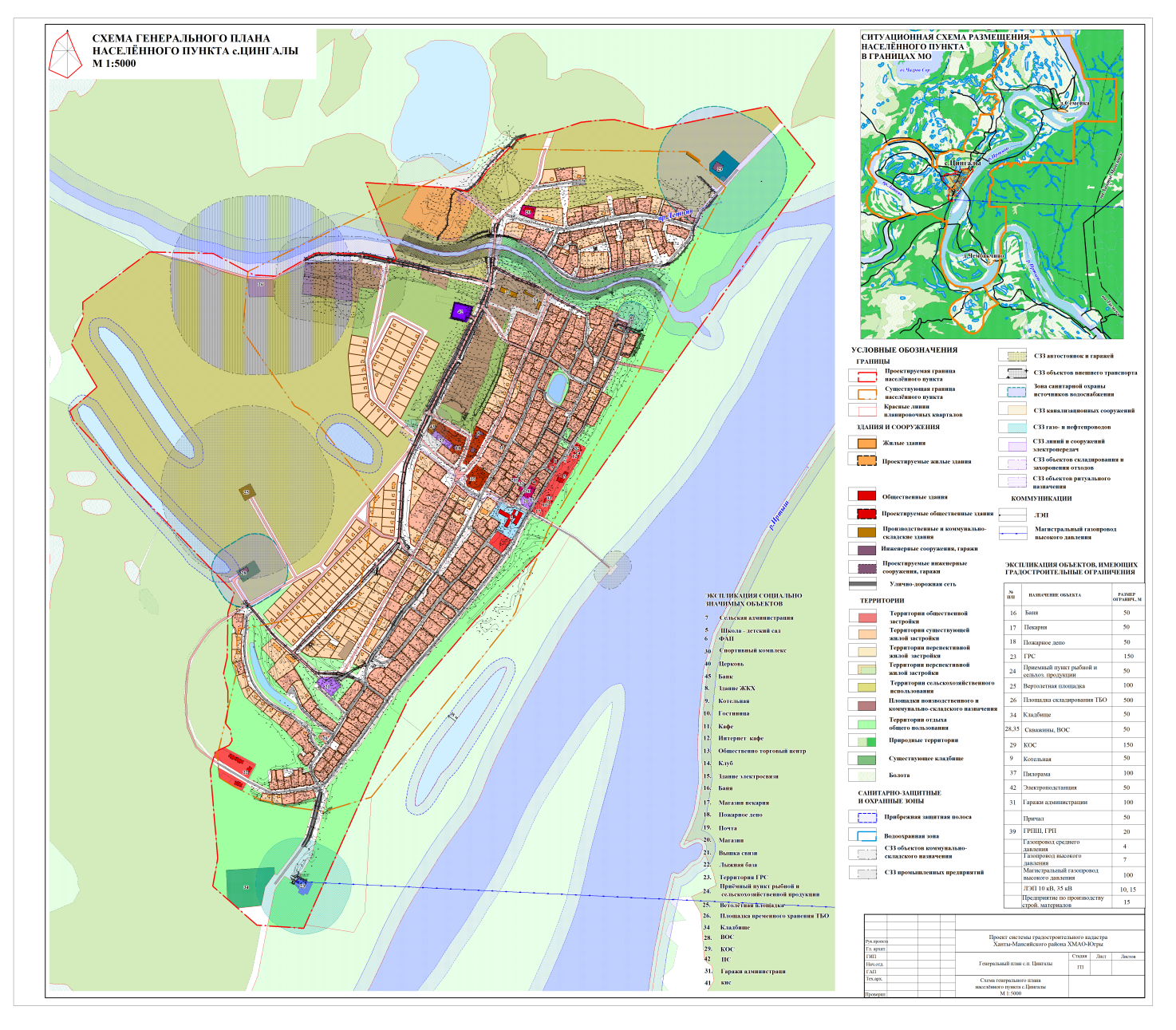 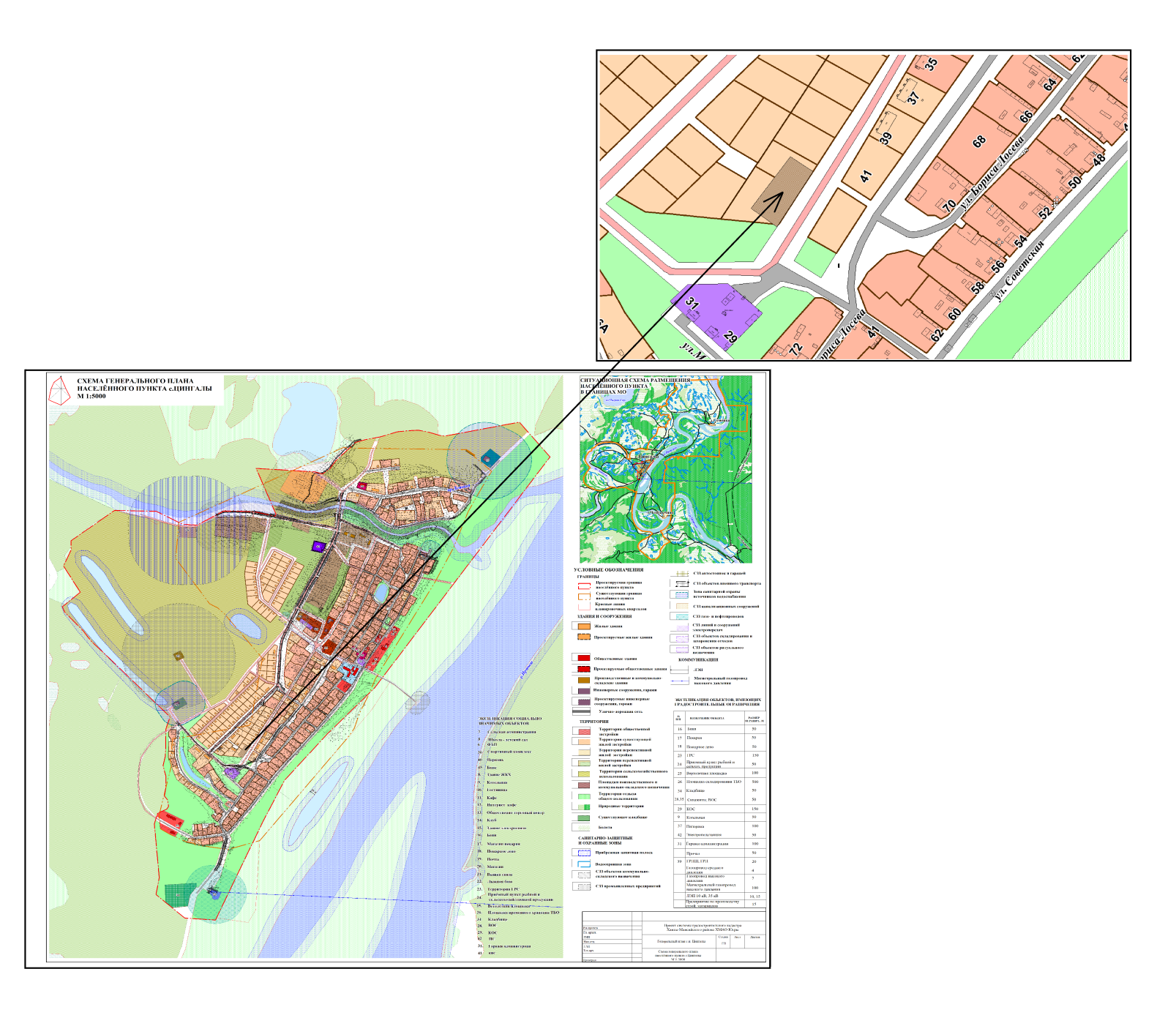 